Election Information FormCandidates for MLA 2020 Nominating CommitteeShawn SteidingerName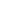 Assistant LibrarianCurrent Position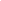 Assistant Librarian for Clinical ServicesTitleSpencer S. Eccles Health Sciences LibraryLibraryUniversity of UtahInstitution10 N. 1900 E.AddressSalt Lake City, Utah  84112City, State       Zip Code1.5Years of EmploymentShawn.steidinger@utah.eduE-mail addressConsent to serve:I am willing to serve on the 2020 MLA Nominating Committee, if elected, and understand that while attending the 2020 Annual Meeting is encouraged, it is no longer required. I have not served on the Nominating Committee as a voting member during the past five years, as stipulated in the Bylaws, nor am I an elected or candidate for an elected office. (Medical Library Association Bylaws, Article V, Section 2.D).	Shawn Steidinger, April 20, 2020						Signed DateA form is attached for information on your MLA official activities. List your most recent activities first. Please print or type.Nominating CommitteeName: Shawn Steidinger, MLS, AHIPMLA Official Activities:List offices, committee memberships held within last 15 years, most recent positions first. Include the following information for each activity: office/committee name, position, term.National: MLA (member since 2012) - Member, MLA Credentialing Committee2019 – Interim Chair, Innovation & Research Practice Domain HubSection: Hospital Librarians Section/Caucus (member since 2012)2019 - Caucus representative to the Innovation & Research Practice Domain Hub Chapter: MCMLA (member since 2011)2016 -  present - Chapter Credentialing Liaison (3 year term, re-appointed in 2019)2014-2016 – Member, Education Committee, Chair (2015-16)2012-2013 – Member, Annual Conference Planning CommitteeEducation: degree/s, university, date of degreeMLS – Indiana University – Bloomington, School of Library & Information Science, 1993BA in Art History – University of Cincinnati – Design, Art, Architecture & Planning , 1988Academy of Health Information Professionals: Yes_X_ No____ Level: _Senior__Professional Work Experience (starting from 2000):N.B.  Please list ONLY MLA activities – no state or other association activities please.2001-2005Yale University, New Haven, CT, Sterling Memorial Library Systems Librarian2007-2014Massachusetts General Hospital, Boston, MA, Treadwell LibrarySystems Librarian2012-2018Primary Children’s Hospital, SLC, UT, Medical LibraryMedical Librarian2018-University of Utah, SLC, UT, Eccles Health Sciences LibraryAssistant Librarian for Clinical Services